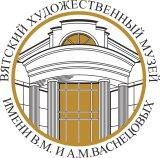 Вятский художественный музей имени В. М. и А. М. Васнецовыхул. Карла Маркса, д. 70, г. Киров (обл.), 610000телефон 8 (8332) 22-50-74_________________________________________________________________________________________________________________________План мероприятий с 01 октября по 15 ноября 2022 годаДата проведенияВремя проведенияМестопроведенияНаименованиемероприятия (возрастной ценз)Наименованиемероприятия (возрастной ценз)Краткая аннотация мероприятияЭкскурсии и арт-паузыЭкскурсии и арт-паузыЭкскурсии и арт-паузыЭкскурсии и арт-паузыЭкскурсии и арт-паузыЭкскурсии и арт-паузы1, 8, 22, 29 октября202212 ноября 202215:00Филиал «Дом-музей художника Н. Н. Хохрякова», Копанский пер., 4, тел.:22-50-72Арт-паузы выходного дня 0+Арт-пауза – это краткое обзорное знакомство с выставкой, длительность арт-паузы 20–30 минут. Посетители познакомятся с выставкой    «Светопись. Отражения», авторская фотография Марины Селезнёвой.  Зритель познакомится с 30 оригинальными снимками Марины Селезневой – это неожиданные натюрморты, удивительные пейзажи, абстрактные композиции. Главная особенность творчества Марины Борисовны – смелые эксперименты с игрой светотени, контраста, тональных переходов. Экспозиция дополнится керамическими работами автора.Арт-пауза – это краткое обзорное знакомство с выставкой, длительность арт-паузы 20–30 минут. Посетители познакомятся с выставкой    «Светопись. Отражения», авторская фотография Марины Селезнёвой.  Зритель познакомится с 30 оригинальными снимками Марины Селезневой – это неожиданные натюрморты, удивительные пейзажи, абстрактные композиции. Главная особенность творчества Марины Борисовны – смелые эксперименты с игрой светотени, контраста, тональных переходов. Экспозиция дополнится керамическими работами автора.Каждыесубботу и воскресенье(1, 2, 8, 9, 15, 16, 22, 23, 29, 30 октября 20225, 6, 12,13 ноября 2022)15:00Художественный музей,ул. К. Маркса, 70,тел.: 22-50-74Арт-паузы выходного дня по постоянной экспозиции и временным выставкам 0+В рамках арт-пауз выходного дня у посетителей Вятского художественного музея есть возможность познакомиться с произведениями искусства в рамках постоянной экспозиции, временных выставок (актуальный список арт-пауз на выходные дни выкладывается на сайте и в социальные сети). В рамках арт-пауз выходного дня у посетителей Вятского художественного музея есть возможность познакомиться с произведениями искусства в рамках постоянной экспозиции, временных выставок (актуальный список арт-пауз на выходные дни выкладывается на сайте и в социальные сети). Каждыесубботу и воскресенье(1,2,8,9 октября2022)15:00Экспозиционный иВыставочный отдел (Выставочный зал), ул. Карла Либкнехта, 71,тел.:22-50-71Арт-пауза выходного дня.Выставка «Живописная Россия. Искусство молодых»12+Арт-пауза выходного дня по выставке «Живописная Россия. Искусство молодых» предполагает знакомство с работами современных молодых художников различных стилей и направлений.Данная выставка – это стремление авторов и кураторов восполнить важную составляющую бытования современного человека – его потребность в эстетике окружающего пространства, красоте и наполненности мыслями и переживаниями.Зрители увидят около 100 произведений молодых российских художников, чье творчество отражает исторический контекст русской и российской живописной традиции, региональные течения, особенности школы того или иного учебного заведения, творчество учителей и наставников. Арт-пауза подходит для тех, кто не может выбрать между экскурсией и индивидуальным посещением. Время проведения: суббота и воскресенье в 15:00. Для групп от 3-х человек. Входит в стоимость билета.Арт-пауза выходного дня по выставке «Живописная Россия. Искусство молодых» предполагает знакомство с работами современных молодых художников различных стилей и направлений.Данная выставка – это стремление авторов и кураторов восполнить важную составляющую бытования современного человека – его потребность в эстетике окружающего пространства, красоте и наполненности мыслями и переживаниями.Зрители увидят около 100 произведений молодых российских художников, чье творчество отражает исторический контекст русской и российской живописной традиции, региональные течения, особенности школы того или иного учебного заведения, творчество учителей и наставников. Арт-пауза подходит для тех, кто не может выбрать между экскурсией и индивидуальным посещением. Время проведения: суббота и воскресенье в 15:00. Для групп от 3-х человек. Входит в стоимость билета.Каждыесуббота и воскресенье(22, 23, 29, 30 октября;5, 6, 12, 13, ноября2022)15:00Экспозиционный иВыставочный отдел (Выставочный зал), ул. Карла Либкнехта, 71,тел.:22-50-71Арт-пауза выходного дня.Выставка «Очарования Делакруа»12+Арт-пауза выходного дня по выставке «Очарования Делакруа» знакомит зрителя с творчеством известного французского художника XIX века Эжена Делакруа.Вымышленные, поэтические, мифологические, религиозные произведения автора, где переплетаются темы торжества слепой и жестокой судьбы над участью человека: «Похищение Ребекки», «Аполлон победил змея Пифона» и другие работы, представленные в экспозиции, такие как иллюстрации к драме Иоганна Гёте «Гец Фон Берлихинген» и трагедии «Фауст», а также трагедии «Гамлет» Уильяма Шекспира – раскроют суть, полноту и гениальность графического творчества художника.Арт-пауза подходит для тех, кто не может выбрать между экскурсией и индивидуальным посещением. Время проведения: суббота и воскресенье в 15:00. Для групп от 3-х человек. Входит в стоимость билета.Арт-пауза выходного дня по выставке «Очарования Делакруа» знакомит зрителя с творчеством известного французского художника XIX века Эжена Делакруа.Вымышленные, поэтические, мифологические, религиозные произведения автора, где переплетаются темы торжества слепой и жестокой судьбы над участью человека: «Похищение Ребекки», «Аполлон победил змея Пифона» и другие работы, представленные в экспозиции, такие как иллюстрации к драме Иоганна Гёте «Гец Фон Берлихинген» и трагедии «Фауст», а также трагедии «Гамлет» Уильяма Шекспира – раскроют суть, полноту и гениальность графического творчества художника.Арт-пауза подходит для тех, кто не может выбрать между экскурсией и индивидуальным посещением. Время проведения: суббота и воскресенье в 15:00. Для групп от 3-х человек. Входит в стоимость билета.Каждыесуббота и воскресенье(22, 23, 29, 30 октября;5, 6, 12, 13, ноября2022)11:00Экспозиционный иВыставочный отдел (Выставочный зал), ул. Карла Либкнехта, 71,тел.:22-50-71Арт-пауза выходного дня.Выставка «Айвазовский. Ожившие полотна»0+Арт-пауза выходного дня по выставке «Айвазовский. Ожившие полотна» предлагает знакомство с произведениями поэта моря – Ивана Константиновича Айвазовского в необычном формате. Современные цифровые технологии помогут взглянуть на творчество автора в новом, необычном ключе, а также погрузиться в живописные произведения великого художника-мариниста, например, в такие как «Бриг «Меркурий» лунной ночью» (1874), «Ночь в Гурзуфе» (1891), «Берег в лунном свете» (1864), «Восход солнца у берегов Ялты» (1864), «Рыбаки на рассвете. Неаполь» (1843), благодаря эффекту полного погружения лазерных проекторов, технологии PS-3D и объёмному звуку.Арт-пауза подходит для тех, кто не может выбрать между экскурсией и индивидуальным посещением. Время проведения: суббота и воскресенье в 15:00. Для групп от 3-х человек. Входит в стоимость билета.Арт-пауза выходного дня по выставке «Айвазовский. Ожившие полотна» предлагает знакомство с произведениями поэта моря – Ивана Константиновича Айвазовского в необычном формате. Современные цифровые технологии помогут взглянуть на творчество автора в новом, необычном ключе, а также погрузиться в живописные произведения великого художника-мариниста, например, в такие как «Бриг «Меркурий» лунной ночью» (1874), «Ночь в Гурзуфе» (1891), «Берег в лунном свете» (1864), «Восход солнца у берегов Ялты» (1864), «Рыбаки на рассвете. Неаполь» (1843), благодаря эффекту полного погружения лазерных проекторов, технологии PS-3D и объёмному звуку.Арт-пауза подходит для тех, кто не может выбрать между экскурсией и индивидуальным посещением. Время проведения: суббота и воскресенье в 15:00. Для групп от 3-х человек. Входит в стоимость билета.МероприятияМероприятияМероприятияМероприятияМероприятияМероприятия1 октября 202215.00Художественный музей,ул. К. Маркса, 70,тел.: 22-50-74Акция «День пожилых людей» 1 октября посетители старшего поколения побывают в постоянной экспозиции Художественного музея: «Небо пишет красками святыми». Древнерусское и церковное искусство 
XV – начала XX века«Русское искусство XVIII – XIX вв.». Художественная мебель, стекло, фарфор, резная кость, живопись В. Боровиковского, К. Брюллова, В. Тропинина, 
И. Айвазовского, В. Перова, В. Васнецова, А. Васнецова, И. Шишкина, В. Сурикова, И. Репина.«Русское искусство конца XIX – начала XX века».  Произведения И. Левитана, 
К. Коровина, В. Серова, А. Рылова, К. Рериха, М. Сарьяна, П. Кончаловского, 
А. Голубкиной.«Дымковская игрушка  XX – начала XXI века»1 октября посетители старшего поколения побывают в постоянной экспозиции Художественного музея: «Небо пишет красками святыми». Древнерусское и церковное искусство 
XV – начала XX века«Русское искусство XVIII – XIX вв.». Художественная мебель, стекло, фарфор, резная кость, живопись В. Боровиковского, К. Брюллова, В. Тропинина, 
И. Айвазовского, В. Перова, В. Васнецова, А. Васнецова, И. Шишкина, В. Сурикова, И. Репина.«Русское искусство конца XIX – начала XX века».  Произведения И. Левитана, 
К. Коровина, В. Серова, А. Рылова, К. Рериха, М. Сарьяна, П. Кончаловского, 
А. Голубкиной.«Дымковская игрушка  XX – начала XXI века»1 октября202216:00Экспозиционный иВыставочный отдел (Выставочный зал), ул. Карла Либкнехта, 71,тел.:22-50-71Концерт Ильи Соковнина«Осень сделает поэтом...»0+В Выставочном зале Вятского художественного музея в рамках программы «Музыкальная гостиная» состоится музыкально-поэтический вечер Ильи Соковнина «Осень сделает поэтом...». По собственному выражению артиста, его излюбленный жанр следует называть «поющие стихи». Это оригинальная форма исполнения песен и стихов, смешивающиеся друг с другом на протяжении всего концерта.Музыкальная программа, предложенная исполнителем, вдохновлена культурой Древнего Востока, стихами и фильмами Арсения и Андрея Тарковских, произведениями Германа Гессе, а также творческим наследием семьи Рерихов. Концерт состоится в пространстве выставки «Живописная Россия. Искусство молодых».В Выставочном зале Вятского художественного музея в рамках программы «Музыкальная гостиная» состоится музыкально-поэтический вечер Ильи Соковнина «Осень сделает поэтом...». По собственному выражению артиста, его излюбленный жанр следует называть «поющие стихи». Это оригинальная форма исполнения песен и стихов, смешивающиеся друг с другом на протяжении всего концерта.Музыкальная программа, предложенная исполнителем, вдохновлена культурой Древнего Востока, стихами и фильмами Арсения и Андрея Тарковских, произведениями Германа Гессе, а также творческим наследием семьи Рерихов. Концерт состоится в пространстве выставки «Живописная Россия. Искусство молодых».5 октября 202217.00Художественный музей,ул. К. Маркса, 70,тел.: 22-50-74Акция «Учитель и ученик», посвященная празднику «День учителя»6+Учителя вместе с учениками побывают 
на постоянной экспозиции Художественного музея и познакомятся с произведениями искусства из коллекции музея. В праздничный день работники школ посетят залы: «Небо пишет красками святыми», «Русское искусство XVIII-XIX вв.», «Русское искусство конца XIX-начала XX вв.», «Дымковская игрушка конца XIX-начала XX вв.».Учителя вместе с учениками побывают 
на постоянной экспозиции Художественного музея и познакомятся с произведениями искусства из коллекции музея. В праздничный день работники школ посетят залы: «Небо пишет красками святыми», «Русское искусство XVIII-XIX вв.», «Русское искусство конца XIX-начала XX вв.», «Дымковская игрушка конца XIX-начала XX вв.».6 октября202218:00Экспозиционный иВыставочный отдел (Выставочный зал), ул. Карла Либкнехта, 71,тел.:22-50-71Искусство глазами юных 12+В пространстве выставки «Живописная Россия. Искусство молодых», учащиеся Кировского экономико-правового лицея представят зрителям авторскую экскурсию.Юные гиды поделятся собственным взглядом на современное искусство, представленное на выставке. Данный формат позволяет школьникам вести диалог с теми образами, смыслами, идеями, сюжетами, которые транслируют сегодня молодые российские художники. Оригинальная интерпретация произведений поможет зрителю посмотреть на живописные полотна с нового, неожиданного ракурса. Юные экскурсоводы являются постоянными участниками всероссийских олимпиад по истории искусств и культуры, призёрами конкурсов различного уровня.В пространстве выставки «Живописная Россия. Искусство молодых», учащиеся Кировского экономико-правового лицея представят зрителям авторскую экскурсию.Юные гиды поделятся собственным взглядом на современное искусство, представленное на выставке. Данный формат позволяет школьникам вести диалог с теми образами, смыслами, идеями, сюжетами, которые транслируют сегодня молодые российские художники. Оригинальная интерпретация произведений поможет зрителю посмотреть на живописные полотна с нового, неожиданного ракурса. Юные экскурсоводы являются постоянными участниками всероссийских олимпиад по истории искусств и культуры, призёрами конкурсов различного уровня.6 октября 202218.00Художественный музей,ул. К. Маркса, 70,тел.: 22-50-74Поэтический вечер «Летят золотистые дни», с участием поэтов Кировское отделение ООО «Союз писателей России» 6+Стихи и песни о тонкой осенней красоте, колорите родного города, знакомых очертаниях вятских улочек и дворов прозвучат на музыкально-поэтической встрече «И летят золотистые дни».
Поэты кировского отделения «Союз писателей России»– Оксана Чупракова и Наталья Кузницына – порадуют зрителей своими лиричными голосами, душевными мелодиями и гармонией поэтического слова. Стихи и песни о тонкой осенней красоте, колорите родного города, знакомых очертаниях вятских улочек и дворов прозвучат на музыкально-поэтической встрече «И летят золотистые дни».
Поэты кировского отделения «Союз писателей России»– Оксана Чупракова и Наталья Кузницына – порадуют зрителей своими лиричными голосами, душевными мелодиями и гармонией поэтического слова. 8 октября202216:00Экспозиционный иВыставочный отдел (Выставочный зал), ул. Карла Либкнехта, 71,тел.:22-50-71Концерт Александры Балыбердиной и Андрея Попова0+В рамках программы «Музыкальная гостиная» в пространстве Выставочного зала прозвучит концерт Александры Балыбердиной (вокал) и Андрея Попова (гитара). В репертуаре музыкального вечера – и классика, и хиты популярной эстрадной музыки.Посетители услышат известные композиции, которые есть в сердцах у многих людей; искренние песни о жизни и чувствах, совмещающие в себе импровизацию, свободу, ритм; и мелодии, побуждающие возможность творить.Александра Балыбердина участница и лауреат многочисленных фестивалей и конкурсов: лауреат I степени Международного конкурса-фестиваля «LecieldeParis» (Париж); лауреат I степени Международного конкурса «START», участник всероссийского телевизионного проекта «Новая Звезда-2022».Концерт состоится в пространстве выставки «Живописная Россия. Искусство юных».В рамках программы «Музыкальная гостиная» в пространстве Выставочного зала прозвучит концерт Александры Балыбердиной (вокал) и Андрея Попова (гитара). В репертуаре музыкального вечера – и классика, и хиты популярной эстрадной музыки.Посетители услышат известные композиции, которые есть в сердцах у многих людей; искренние песни о жизни и чувствах, совмещающие в себе импровизацию, свободу, ритм; и мелодии, побуждающие возможность творить.Александра Балыбердина участница и лауреат многочисленных фестивалей и конкурсов: лауреат I степени Международного конкурса-фестиваля «LecieldeParis» (Париж); лауреат I степени Международного конкурса «START», участник всероссийского телевизионного проекта «Новая Звезда-2022».Концерт состоится в пространстве выставки «Живописная Россия. Искусство юных».13 октября 202215.00Художественный музей,ул. К. Маркса, 70,тел.: 22-50-74Демонстрационный мастер-класс от Татьяны Тимкиной «Портрет в технике сангины»12+Сангина – это красный мел, признанный старейшим инструментом рисования. Поводом так считать служат пещерные красные рисунки животных, которые относят к эпохе палеолита. Сангину использовали древние греки для наметок композиций на вазах. Широкое распространение в художественном искусстве красный мел получил в XVI–XVIII веках. Первым сангину начал применять великий Леонардо да Винчи. Красным мелом пользовались в своих работах и Андреа дель Сарто, Корреджо, Микеланджело, Рубенс, Рафаэль, а также другие мастера эпохи Возрождения. В основе техники рисования лежит сочетание тонких линий и широких мазков, штриховки и пятен.Татьяны Тимкина, заслуженный художник РФ проведет мастер-класс по работе с сангиной. Посетители мастер-класса благодаря художнику смогут увидеть профессиональную работу с этим материалом и станут свидетелями создания эффектного портрета в данной технике.Сангина – это красный мел, признанный старейшим инструментом рисования. Поводом так считать служат пещерные красные рисунки животных, которые относят к эпохе палеолита. Сангину использовали древние греки для наметок композиций на вазах. Широкое распространение в художественном искусстве красный мел получил в XVI–XVIII веках. Первым сангину начал применять великий Леонардо да Винчи. Красным мелом пользовались в своих работах и Андреа дель Сарто, Корреджо, Микеланджело, Рубенс, Рафаэль, а также другие мастера эпохи Возрождения. В основе техники рисования лежит сочетание тонких линий и широких мазков, штриховки и пятен.Татьяны Тимкина, заслуженный художник РФ проведет мастер-класс по работе с сангиной. Посетители мастер-класса благодаря художнику смогут увидеть профессиональную работу с этим материалом и станут свидетелями создания эффектного портрета в данной технике.14 октября 202210.00Художественный музей,ул. К. Маркса, 70,тел.: 22-50-74Акция «День в музее для российских кадет» 6+В рамках Всероссийской ежегодной акции кадеты школ города Кирова побывают на постоянной экспозиции Художественного музея и познакомятся с произведениями русского искусства. В праздничный кадеты посетят залы: «Небо пишет красками святыми», «Русское искусство XVIII-XIX вв.», «Русское искусство конца XIX-начала XX вв.», «Дымковская игрушка конца XIX-начала XX вв.».В рамках Всероссийской ежегодной акции кадеты школ города Кирова побывают на постоянной экспозиции Художественного музея и познакомятся с произведениями русского искусства. В праздничный кадеты посетят залы: «Небо пишет красками святыми», «Русское искусство XVIII-XIX вв.», «Русское искусство конца XIX-начала XX вв.», «Дымковская игрушка конца XIX-начала XX вв.».15 октября202215.00Филиал «Дом-музей художника Н. Н. Хохрякова», Копанский пер., 4, тел.:22-50-72Краеведческий вечер.Сообщение «Влияние фотографии на живопись» 0+Вечер пройдет в экспозиции выставки «Светопись. Отражения», авторская фотография 
Марины Селезневой. Участники вечера узнают:  - отличие современной фотографии от традиционной;- разнообразие объектов в современной фотографии;- признаки художественной фотографии. Вечер проводит искусствовед, методист Дома-музея художника Н. Хохрякова Татьяна Малышева.Стоимость билета от 130р/150рВечер пройдет в экспозиции выставки «Светопись. Отражения», авторская фотография 
Марины Селезневой. Участники вечера узнают:  - отличие современной фотографии от традиционной;- разнообразие объектов в современной фотографии;- признаки художественной фотографии. Вечер проводит искусствовед, методист Дома-музея художника Н. Хохрякова Татьяна Малышева.Стоимость билета от 130р/150р20 октября 202218.00Художественный музей,ул. К. Маркса, 70,тел.: 22-50-74Концерт Владимира Шапошникова «Музыка итальянского и немецкого барокко» 12+Фортепианный концерт состоится в рамках публичной программы выставки заслуженного художника РФ Татьяны Тимкиной «Магический полет. Акварель».Произведения Татьяны Евгеньевны удивительно музыкальны. На многих работах экспозиции выставки мы увидим изображения музыкальных инструментов или целых оркестров. Но музыкальность их не только в этом. Звучат поэтические образы произведений художника, погружая зрителей то в средние века, в эпоху 
У. Шекспира, то в величественный XVIII век, то метельно-таинственную эпоху «серебряного века». Поэтому совершенно естественно, что на выставке Татьяны Тимкиной будет звучать волшебная фортепианная музыка в исполнении виртуозного пианиста, лауреата Гран при международного конкурса – фестиваля в Санкт-Петербурге, приглашённого солиста Вятской филармонии, арт-директора международного конкурса им. В. Нильсена Владимира Юрьевича Шапошникова. Фортепианный концерт состоится в рамках публичной программы выставки заслуженного художника РФ Татьяны Тимкиной «Магический полет. Акварель».Произведения Татьяны Евгеньевны удивительно музыкальны. На многих работах экспозиции выставки мы увидим изображения музыкальных инструментов или целых оркестров. Но музыкальность их не только в этом. Звучат поэтические образы произведений художника, погружая зрителей то в средние века, в эпоху 
У. Шекспира, то в величественный XVIII век, то метельно-таинственную эпоху «серебряного века». Поэтому совершенно естественно, что на выставке Татьяны Тимкиной будет звучать волшебная фортепианная музыка в исполнении виртуозного пианиста, лауреата Гран при международного конкурса – фестиваля в Санкт-Петербурге, приглашённого солиста Вятской филармонии, арт-директора международного конкурса им. В. Нильсена Владимира Юрьевича Шапошникова. 22 октября16:00Экспозиционный иВыставочный отдел (Выставочный зал), ул. Карла Либкнехта, 71,тел.:22-50-71Концертная программа студии «Я ПОЮ!»«Мы команда»0+В рамках программы «Музыкальная гостиная» 
в Выставочном зале Вятского художественного музея состоится концерт эстрадной студии 
«Я ПОЮ!». Концерт «Мы команда» – это детские композиции, популярная эстрадная музыка, англоязычные композиции знаменитых исполнителей, сольные номера и семейные дуэты. Слушателей ждет насыщенная музыкальная программа.Участники эстрадной студии «Я ПОЮ!» являются Лауреатами межрегиональных, всероссийских и международных конкурсов и фестивалей, которые проходили в различных городах нашей страны.В рамках программы «Музыкальная гостиная» 
в Выставочном зале Вятского художественного музея состоится концерт эстрадной студии 
«Я ПОЮ!». Концерт «Мы команда» – это детские композиции, популярная эстрадная музыка, англоязычные композиции знаменитых исполнителей, сольные номера и семейные дуэты. Слушателей ждет насыщенная музыкальная программа.Участники эстрадной студии «Я ПОЮ!» являются Лауреатами межрегиональных, всероссийских и международных конкурсов и фестивалей, которые проходили в различных городах нашей страны.22 октября 202216.00Художественный музей,ул. К. Маркса, 70,тел.: 22-50-74Концерт Константина Юдичева6+В камерной атмосфере Константин Юдичев порадует слушателей авторской песней и оригинальными аранжировками к известным композициям.В камерной атмосфере Константин Юдичев порадует слушателей авторской песней и оригинальными аранжировками к известным композициям.27 октября18:00Экспозиционный иВыставочный отдел (Выставочный зал), ул. Карла Либкнехта, 71,тел.:22-50-71Лекция Ольги Рычковой«Делакруа: свобода, равенство, братство»6+Художники придают истории цвет. Большие художники – вкус и ощущение. Все это – чувство незримого присутствия и невероятной экспрессии исторического момента – присутствует в работах Эжена Делакруа.Когда речь заходит о французских революциях, их иллюстративных изображениях, в первую очередь на ум приходит его знаменитая «Свобода на баррикадах». Однако исторический контекст этой картины масштабнее. Даже глобальнее. Автор отразил всю двойственность революционного процесса: с одной стороны, кровь, толпа, ужас; а с другой – вдохновленность и романтизм. Каждый воспринимает эту картину по-разному. Несомненно одно: Делакруа сохранил слагаемые французского революционного действа: Свободу, Равенство, Братство.Лектор: Рычкова Ольга Владимировна, кандидат исторических наук, доцент кафедры истории и политических наук ВятГУ.Художники придают истории цвет. Большие художники – вкус и ощущение. Все это – чувство незримого присутствия и невероятной экспрессии исторического момента – присутствует в работах Эжена Делакруа.Когда речь заходит о французских революциях, их иллюстративных изображениях, в первую очередь на ум приходит его знаменитая «Свобода на баррикадах». Однако исторический контекст этой картины масштабнее. Даже глобальнее. Автор отразил всю двойственность революционного процесса: с одной стороны, кровь, толпа, ужас; а с другой – вдохновленность и романтизм. Каждый воспринимает эту картину по-разному. Несомненно одно: Делакруа сохранил слагаемые французского революционного действа: Свободу, Равенство, Братство.Лектор: Рычкова Ольга Владимировна, кандидат исторических наук, доцент кафедры истории и политических наук ВятГУ.дата уточняется15.00Художественный музей,ул. К. Маркса, 70,тел.: 22-50-74Кураторская экскурсия по персональной выставке Дмитрия Сенникова 0+Кураторская экскурсия – это возможно узнать из уст куратора, как формировалась выставка, каким образом отбирались работы, а также погрузиться в историю каждого отдельного экспоната через призму кураторского видения. Экскурсии пройдут по выставке, посвященной к 75-летию со дня рождения кировского автора, заслуженного художника РФ Дмитрия Сенникова.Кураторская экскурсия – это возможно узнать из уст куратора, как формировалась выставка, каким образом отбирались работы, а также погрузиться в историю каждого отдельного экспоната через призму кураторского видения. Экскурсии пройдут по выставке, посвященной к 75-летию со дня рождения кировского автора, заслуженного художника РФ Дмитрия Сенникова.Специальные программыСпециальные программыСпециальные программыСпециальные программыСпециальные программыСпециальные программыдата уточняетсявремя уточняетсяХудожественный музей,ул. К. Маркса, 70,тел.: 22-50-74Акция «Ночь искусств – 2022»Акция «Ночь искусств – 2022»В ноябре 2022 в музее и филиалах пройдет «Ночь искусств». Посетителей ждут специальные арт-паузы и экскурсии, концерты, спектакли. В «Ночь искусств» зрители смогут посетить постоянную экспозицию и временные выставки музея в вечернее время.В Художественном музее (Карла Маркса, 70) будет работать постоянная экспозиция:«Небо пишет красками святыми» (древнерусское и церковное искусство 
XV – начала XX века)«Русское искусство XVIII – XIX вв.»«Русское искусство конца XIX – начала 
XX века»«Дымковская игрушка XX – начала XXI века»И временные выставки:«Страницы моей жизни…»«Магический полет. Акварель»В Выставочном зале (Карла Либкнехта, 71) будет работать выставка «Айвазовский. Ожившие полотна»В Доме-музее художника Н.Н. Хохрякова (Копанский пер. 4) постоянная экспозиция и выставка «Светопись. Отражения».1 октября-
15 ноября По предвари-тельным заявкамФилиал «Дом-музей художника Н. Н. Хохрякова», Копанский пер., 4, тел.:22-50-72Творческая мастерская  6+Творческая мастерская  6+На занятии участники освоят приемы работы с пластилином. Под руководством музейного педагога создадут объемную композицию (барельеф). Познакомятся с творчеством Марины. Селезневой. Стоимость участия: 300р1 октября–15 ноября2022По предварительным заявкамХудожественный музей,ул. К. Маркса, 70,тел.: 22-50-74Интерактивное занятие «Приключения с ровесниками в Русском музее» 6+Интерактивное занятие «Приключения с ровесниками в Русском музее» 6+На занятии ребята знакомятся с постоянной экспозицией музея, а после проходят интерактивную игру в компьютерном классе. В игре предлагаются традиционные для игр-квестов задания и оригинальные мини-игры, разработанные на основе произведений русских живописцев XVIII-XX вв.Занятие проводится в рамках проекта «Русский музей: виртуальный филиал».1 октября–15 ноября2022По предварительным заявкамХудожественный музей,ул. К. Маркса, 70,тел.: 22-50-74Интерактивное занятие «Царское дело» (для школьников 6-9 классов) 12+Интерактивное занятие «Царское дело» (для школьников 6-9 классов) 12+На занятии ребята знакомятся с постоянной экспозицией музея, а после проходят интерактивную игру в компьютерном классе, где в игровой форме продолжают знакомство с царской семьей. В игре выдержана основная хронология царствования Дома Романовых, опубликованы картины, посвященные разным сторонам жизни царских семей - рождению и воспитанию детей, праздникам и главным ритуальным государственным действам, военной службе мужчин и увлечениям женщин.Занятие проводится в рамках проекта «Русский музей: виртуальный филиал».1 октября–15 ноября2022По предварительным заявкамХудожественный музей,ул. К. Маркса, 70,тел.: 22-50-74Интерактивное занятие «В гостях у реставраторов» 6+Интерактивное занятие «В гостях у реставраторов» 6+Посещение реставрационных мастерских, беседа с художниками-реставраторами и выход в экспозицию «Небо пишет красками святыми», которая представляет итоги реставрационной деятельности музея за последние двадцать лет. В экспозиции работает мобильное приложение «ARTEFACT», которое позволит не только сравнить, как выглядели памятники истории и искусства до, в процессе и после реставрации, но и узнать интересную информацию о музейных экспонатах.1 октября –15 ноября2022По предварительной заявкеХудожественный музей,ул. К. Маркса, 70,тел.: 22-50-74Мастер-класс «Сон бабочек» - выполнение фрагмента картины в смешанной технике (10+)Мастер-класс «Сон бабочек» - выполнение фрагмента картины в смешанной технике (10+)Мастер-класс проводится в рамках выставки художника Дмитрия Сенникова «Страницы моей жизни…». Участники мастер-класса знакомятся с творчеством кировского художника Д.Н. Сенникова, заслуженного художника России. Рассматривают картину «Сон бабочек», уделяя особое внимание цветовой гамме в картине и состоянию природы, где ощущается приближение осени. Рассматриваются художественные приёмы, которые использует художник. Выполняют фрагмент картины. В процессе работы участники познакомятся с работой в смешанной технике. 
Все материалы, инструменты предоставляются.
Стоимость мастер-класса: 100-200 рублей 1 октября –15 ноября2022По предварительной заявкеХудожественный музей,ул. К. Маркса, 70,тел.: 22-50-74Мастер-класс «Кот-художник» - выполнение персонажа в технике бумагопластика6+Мастер-класс «Кот-художник» - выполнение персонажа в технике бумагопластика6+Мастер-класс проводится в рамках выставки художника Дмитрия Сенникова «Страницы моей жизни…». Участники мастер-класса знакомятся с творчеством кировского художника Дмитрия Николаевича Сенникова, заслуженного художника России. Рассматривают его картины, в частности, работы в анималистическом жанре, уделяя особое внимание тому, как художник передает характеры животных, показывая их похожими на людей.  В процессе работы участники познакомятся с техникой бумагопластика и выполнят поделку в этой технике. 
Все материалы, инструменты предоставляются.
Стоимость мастер-класса: 100-200 рублей1 октября –15 ноября2022По предварительной заявкеХудожественный музей,ул. К. Маркса, 70,тел.: 22-50-74Мастер-класс «Пушистые забияки» выполнение персонажа в технике бумагопластика (оригами)3+Мастер-класс «Пушистые забияки» выполнение персонажа в технике бумагопластика (оригами)3+Мастер-класс проводится в рамках выставки художника Дмитрия Сенникова «Страницы моей жизни…». Маленькие участники мастер-класса знакомятся с творчеством кировского художника Дмитрия Николаевича Сенникова, заслуженного художника России. Рассматривают его картины, особое внимание уделяя работам в анималистическом жанре. Как художник передает характеры животных, позы, эмоции, делая их похожими на людей.  В процессе работы участники познакомятся с техникой бумагопластика и выполнят поделку в этой технике. 
Все материалы, инструменты предоставляются.
Стоимость мастер-класса: 50-100 рублей1 октября –15 ноября2022По предварительной заявкеХудожественный музей,ул. К. Маркса, 70,тел.: 22-50-74Мастер-класс «Всё дело в шляпе» выполнение поделки в технике бумагопластика12+Мастер-класс «Всё дело в шляпе» выполнение поделки в технике бумагопластика12+Мастер-класс проводится в рамках выставки художницы Татьяны Евгеньевны Тимкиной «Магический полёт». Участники мастер-класса познакомятся с творчеством кировской художницы Татьяны Евгеньевны Тимкиной, художника-графика, акварелиста, члена Союза художников России. В частности, с работами художницы, иллюстрирующими сказочные истории, такими как «Алиса в стране чудес» Льюиса Кэрролла, выполненными в традициях петербургской книжной графики, открывающими фантастический мир, где особое внимание уделяется волшебным сказкам, иллюзионистическим эффектам и ярким эмоциям персонажей.В процессе работы участники техникой бумагопластика и выполнят поделку в этой технике. 
Все материалы, инструменты предоставляются.
Стоимость мастер-класса: 50-100 рублей.1 октября –15 ноября2022По предварительной заявкеХудожественный музей,ул. К. Маркса, 70,тел.: 22-50-74Мастер-класс «Карнавальная маска» в технике бумагопластика12+Мастер-класс «Карнавальная маска» в технике бумагопластика12+Мастер-класс проводится в рамках выставки художницы Татьяны Евгеньевны Тимкиной «Магический полёт».  Участники мастер-класса познакомятся с творчеством Тимкиной Т.Е., художника-графика, акварелиста, члена Союза художников России. В частности с работами художницы, иллюстрирующими сказочные истории, такими как «Алиса в стране чудес» Льюиса Кэрролла, выполненными в традициях петербургской книжной графики, открывающими фантастический мир, где особое внимание уделяется волшебным сказкам, иллюзионистическим эффектам и ярким эмоциям персонажей.В процессе работы участники техникой бумагопластика и выполнят поделку в этой технике. 
Все материалы, инструменты предоставляются.
Стоимость мастер-класса: 50-100 рублей.Выставочная деятельностьВыставочная деятельностьВыставочная деятельностьВыставочная деятельностьВыставочная деятельностьВыставочная деятельность1 октября–15 ноября2022Художественный музей,ул. К. Маркса, 70,тел.: 22-50-74Выставка Дмитрия Сенникова «Страницы моей жизни» 0+Выставка Дмитрия Сенникова «Страницы моей жизни» 0+Выставка приурочена к 75-летию со дня рождения известного кировского автора, заслуженного художника РФ Д.Н. Сенникова (1947-2020). Экспозиция станет ретроспективой творчества известного вятского мастера изобразительного искусства – около 150 живописных и графических произведений, выполненных в различных техниках. Основные образы его произведений посвящены пейзажам Вятской земли, видам Кирова в разное время года, интерьеры и натюрморты с предметами старины, анималистические и жанровые композиции. Из собрания семьи художника. Выставка работает с 26 августа по 13 ноября.1 октября -15 ноября2022 годаФилиал «Дом-музей художника Н. Н. Хохрякова», Копанский пер., 4, тел.:22-50-72Выставка «Светопись.   Отражения» 0+Выставка «Светопись.   Отражения» 0+На выставке представлены авторские фотографии члена СХР Марины Селезневой. Для автора, фотография, это способ передачи своего особого уникального видения окружающей действительности. Тема «отражения», это попытка синтеза фотоснимка и живописи.   Объектив фотокамеры уловил отражения в воде, росе, брызгах воды на поверхностях стекла и метала. Сама Марина Борисовна предпочитает называть свои работы не художественной фотографией, а «живописью с использованием фотоснимков». На выставке представлено около 30 произведений автора. 1 октября–15 ноября2022Художественный музей,ул. К. Маркса, 70,тел.: 22-50-74Выставка Татьяны Тимкиной «Магический полет» 12+Выставка Татьяны Тимкиной «Магический полет» 12+На выставке представлены портреты, натюрморты, пейзажи, работы на жанровые темы. Произведения наполнены личным настроением и переживанием, ясностью мысли и глубиной чувств. Впервые выставка будет показана в ретроспекции, начиная с акварелей, написанных в учебный период, заканчивая натюрмортами, созданными за последние месяцы.Ясность, гармония и изысканность —составляющие акварелей Татьяны Тимкиной. Картины художницы привлекают поэтичностью, чистотой и прозрачностью красок. В натюрмортах — старинное оружие, музыкальные инструменты, чаши и фрукты — художница продолжает традицию голландского натюрморта, привнося в них романтическое настроение, восхищение фактурой предметов, за счет технического мастерства достигая поразительных эффектов.Выставка работает с 15 сентября по 13 ноября 2022.01 октября – 09 октября2022Экспозиционный иВыставочный отдел (Выставочный зал), ул. Карла Либкнехта, 71,тел.:22-50-71Выставочный проект «Живописная Россия. Искусство молодых»12+ Выставочный проект «Живописная Россия. Искусство молодых»12+ Проект «Живописная Россия» проводится ежегодно с 2016 года и направлен на привлечение внимания к современному отечественному живописному искусству. На протяжении всей истории своего существования проект поддерживает традиционные академические и новаторские направления современной станковой живописи.В разные годы в той или иной степени молодые художники принимали участие в качестве ярких представителей разных школ, направлений и течений. В 2022 году выставка продолжает прошлогодний проект «Живописная Россия. Школа будущего», который был посвящен основным пластическим тенденциям станковой живописи и особенностям преподавания в ведущих учебных заведениях страны. В 2022 году организаторы посвятили проект молодым авторам, имеющее признание на различных уровнях. Это те художники, которые уже имеют «свое лицо» в отечественном живописном искусстве.Сроки работы выставки: 17 сентября – 09 октября 202213 октября - 16 октября 2022Экспозиционный иВыставочный отдел (Выставочный зал), ул. Карла Либкнехта, 71,тел.:22-50-71Выставка «Каменная сказка»0+Выставка «Каменная сказка»0+Самоцветная ювелирная выставка – это несколько десятков участников со всех городов России и ближнего зарубежья, которые привезут свои уникальные коллекции. Всех посетителей выставки ждут самоцветы и минералы, украшения и талисманы, сувениры и другие авторские изделия из разных стран.Возможность прямого общения производителями, консультационная информация любого характера – всё это, и многое другое будет радовать посетителей, на протяжении всей работы выставки.Сроки работы выставки: с 13 по 16 октября 202221 октября – 15 ноября2022Экспозиционный иВыставочный отдел (Выставочный зал), ул. Карла Либкнехта, 71,тел.:22-50-71Выставка «Очарования Делакруа»0+Выставка «Очарования Делакруа»0+Выставка «Очарования Делакруа» представляет впервые в России масштабную ретроспективу работ величайшего французского художника XIX века Фернана Виктора Эжена Делакруа – 100 литографий и гравюр, выполненных в Париже и Лейпциге в 1864, 1913 и 1928 годах с его зарисовок, эскизов, рисунков и картин, охватывающих самый плодотворный период творчества с 1823 по 1857 годы.  Делакруа оказался самым крупным из числа мастеров своего времени, выступивших против академического классицизма. В истории искусств он по праву считается главой французской романтической живописи. Однако искусство Делакруа слишком сложно, богато и многогранно для того, чтобы все оно могло без остатка уложиться в рамки одного направления. Недаром импрессионисты называли Делакруа своим предтечей. И в то же время он стал одним из последних исторических живописцев и мастеров тематической картины Западной Европы.Сроки работы выставки: с 21 октября по 18 декабря 202221 октября – 15 ноября2022Экспозиционный и Выставочный отдел Выставочный зал), ул. Карла Либкнехта, 71,тел.:22-50-71Выставка «Айвазовский. Ожившие полотна»0+Выставка «Айвазовский. Ожившие полотна»0+Красивая музыка, просторный зал, объемный звук, правильное освещение, яркие визуальные эффекты, лазерные проекторы – эти возможности использует «Люмьер Холл», чтобы показать гостям работы Ивана Айвазовского в рамках новой мультимедийной выставки в пространстве Выставочного зала Вятского художественного музея. Современные технологии помогут погрузиться в живописные произведения, прочувствовать их идею, эстетику, приобщиться к искусству и на время забыть о реальности.На гигантских экранах демонстрируются более 200 картин Ивана Айвазовского. Эффект полного погружения в живопись обеспечивают мощнейшие лазерные проекторы, технология PS-3D («ПиЭс-3Дэ») и объёмный звук. Вы не заметите, как из центра города перенесётесь на Алтай и к бескрайнему Чёрному морю, закружитесь в вихре страстей и проникнетесь гениальностью живописца.Мультимедийное шоу позволит погрузиться в произведения, прочувствовать неповторимую эстетику и лучше понять образную систему художника.Сроки работы выставки: с 21 октября 2022 по 10 января 2023 года.